Пылевлагозащищенные светодиодные светильники AL5065.Инструкция по эксплуатацииНазначение светильника:Стационарные светильники со светодиодными источниками света серии AL5065 торговой марки “FERON” предназначены для внутреннего освещения в помещениях с повышенным содержанием пыли и влаги. Используются в качестве общего и дополнительного освещения складских, производственных помещений, санузлов, коридоров, лестничных клеток и пр.. Светильники предназначены для работы в сети переменного тока с номинальным напряжением 230В/50Гц по ГОСТ 29322-2014. Качество электроэнергии должно соответствовать требованиям ГОСТ Р 32144-2013.Светильники имеют возможность транзитного подключения в линию. Светильники соответствуют требованиям безопасности ГОСТ Р МЭК 60598-1-2011.Светильники имеют сертификат соответствия требованиям технических регламентов таможенного союза: ТР ТС 004/2011 «О безопасности низковольтного оборудования», ТР ТС 020/2011 «Электромагнитная совместимость технических средств».Светильники устанавливаются на плоскую поверхность из нормально воспламеняемого материала. Технические характеристики**Представленные в данном руководстве технические характеристики могут незначительно отличаться в зависимости от партии производства. Производитель имеет право вносить изменения в конструкцию товара без предварительного уведомления (см. на упаковке)Комплектация светильника:светильник в сборе;инструкция по эксплуатации;крепежный комплект;упаковка.Включение светильника.Извлечь светильник из коробки и произвести его внешний осмотр, проверить комплектность.Подключите провода питания светильника к сети согласно схеме: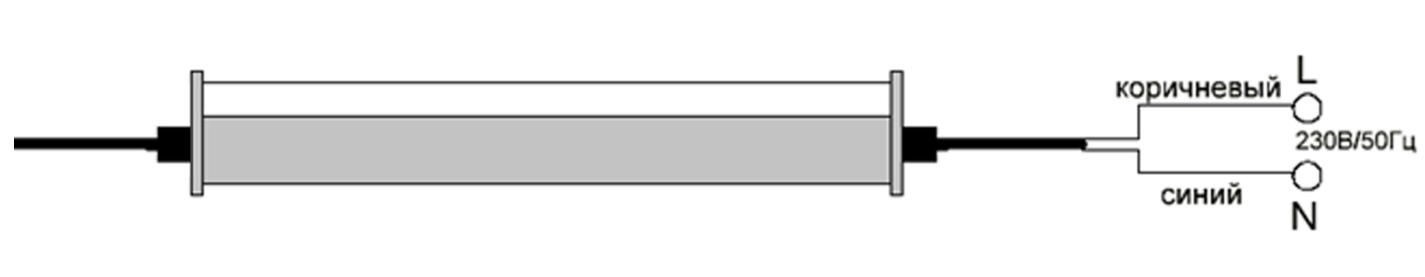 Для подключения светильников в линию:Выкрутите крепежные винты (см. рисунок):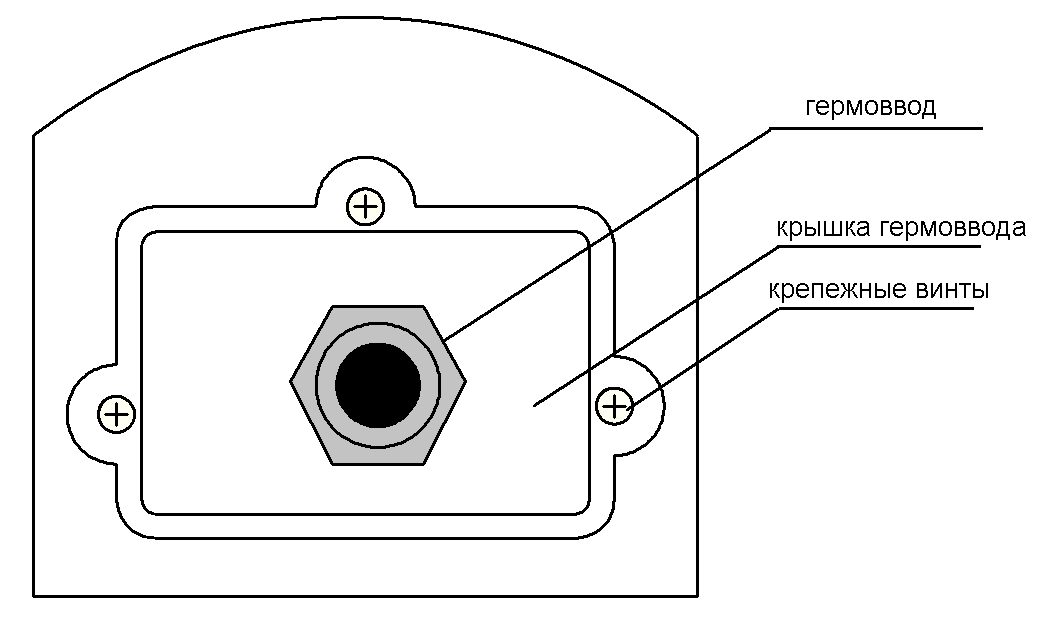 Аккуратно извлеките крышку гермоввода, и осуществите подключение проводов питания к клеммной колодке.Смонтируйте светильник на монтажной поверхности:Привинтите крепежи на место установки.Для определения нужного расстояния между крепежами используйте светильник.Установите светильник  в крепежи.Включить питание светильника.Меры безопасностиСветильник работает от сети переменного тока с номинальным напряжением 230В/50Гц, которое является опасным. К работе со светильник допускаются лица, имеющие группу по электробезопасности не ниже III. Обратитесь к квалифицированному электрику.Все работы по монтажу и подключению светильника осуществляются только при выключенном электропитании.Запрещена эксплуатация светильника с поврежденным питающим кабелем, поврежденным соединительным проводом, поврежденным корпусом.Светильник предназначен для использования внутри помещений.Не устанавливать светильники вблизи нагревательных приборов.Запрещена эксплуатация светильника с диммером.Запрещена эксплуатация светильника в сетях не соответствующих требованиям ГОСТ Р 32144-2013.Радиоактивные и ядовитые вещества в состав светильника не входят.Техническое обслуживание и ремонт.Светильник сконструирован таким образом, что специального технического обслуживание не требует. Рекомендуемый регламент обслуживания:протирка сухой мягкой тканью корпуса, оптического блока, проводится по мере загрязнения;замена питающих и транзитных  шнуров  производится по мере необходимости, но не реже одного раза в три года;обслуживание светильника производится при отключенном электропитании.ХранениеСветильники хранятся в картонных коробках в ящиках или на стеллажах в помещениях при температуре окружающей среды от -20°С до +60°С при относительной влажности окружающей среды не превышающей 80% при температуре 25°С. Срок хранения светильника на складе не более двух лет.ТранспортировкаСветильник в упаковке пригоден для транспортировки автомобильным, железнодорожным, морским или авиационным транспортом.Утилизация.Светильник утилизируется в соответствии с правилами утилизации бытовой электронной техники.СертификацияПродукция ТМ «FERON» сертифицируется согласно принятым на территории РФ техническим регламентам. Информацию о сертификации смотрите на индивидуальной упаковке.Информация об изготовителе и дата производстваСделано в Китае. Изготовитель: Ningbo Yusing Electronics Co., LTD, Civil Industrial Zone, Pugen Vilage, Qiu’ai, Ningbo, China.Официальный представитель в РФ: ООО «ФЕРОН» 129110, г. Москва, ул. Гиляровского, д.65, стр. 1, телефон +7 (499) 394-10-52, www.feron.ru.Дата изготовления указана на корпусе светильника  в формате ММ.ГГГГ, где ММ – месяц изготовления, ГГГГ – год изготовления.Гарантийные обязательства.Гарантия на светильники составляет 2 года (24 месяцев) с момента продажи.Замене подлежит продукция ТМ «FERON» не имеющая видимых механических повреждений.Гарантийные обязательства выполняются продавцом при предъявлении правильно заполненного гарантийного талона (с указанием даты продажи, наименования изделия, даты окончания гарантии, подписи продавца, печати) и кассового чека продавца. В случае отсутствия документов удостоверяющих дату покупки, гарантийный срок отсчитывается от даты производства товара, нанесенной на корпус товара.Гарантия распространяется только на ассортимент, проданный через розничную сеть.Гарантия соблюдается при выполнении требуемых условий эксплуатации, транспортировки и хранения.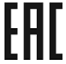 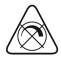 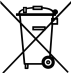 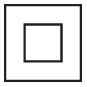 Мощность светильника16Вт32ВтМаксимальное количество светильников при транзитном подключении10 шт.5 шт.Коэффициент мощности0.90.9Рабочее напряжение питания230В±10%230В±10%Номинальная частота сети50Гц50ГцКорпус  светодиодовSMD5730SMD5730Количество светодиодов44LED88LEDСветовой поток, Лм±10%1170 2340Световая отдача светильника70Лм/Вт70Лм/ВтТип кривой силы светаД (косинусная)Д (косинусная)Класс светораспределенияП (прямого)П (прямого)Коррелированная цветовая температура (см. на упаковке)4000K, 6500К4000K, 6500КСтепень защиты от пыли и  влагиIP65IP65Допустимый диаметр питающего или транзитного кабеляØ5-7ммØ5-7ммКласс защиты от поражения электрическим токомIIIIКлиматическое исполнениеУХЛ4УХЛ4Диапазон рабочих температур-20..+40°С-20..+40°СТемпература хранения-20..+60°С-20..+60°СОтносительная влажность не более80% (при 25°С)80% (при 25°С)Коэффициент пульсаций освещенности менее5%5%Индекс цветопередачи Ra не менее7070Материал корпусаABS пластикABS пластикМатериал рассеивателяМатовый поликарбонат PCМатовый поликарбонат PCГабаритные размеры, мм См. на упаковкеСм. на упаковкеСрок службы светодиодов30000 часов30000 часов